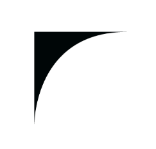 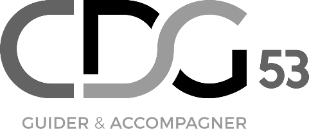 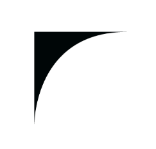 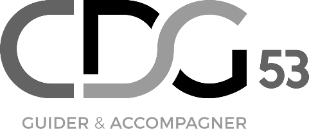 Collectivité :      Nom de l’agent :      Service militaire :  non 	 oui 		effectué du __/__/____ 	au __/__/____ (merci de compléter également la fiche de renseignement agent n° 05-A-FORM1)CONTRATS PRIVESCONTRATS PUBLICSPROFESSIONSEMPLOYEURDATE DE DEBUTDATE DE FINDUREE REELLEDUREE REELLECADRE RESERVEAU CDGDUREE PRORATISEE__/__/______/__/______/__/______/__/______/__/______/__/______/__/______/__/______/__/______/__/______/__/______/__/______/__/______/__/______/__/______/__/______/__/______/__/______/__/______/__/______/__/______/__/______/__/______/__/____TOTALEMPLOYEURDATE DE DEBUTDATE DE FINDUREE REELLEGRADEGRADECADRE RESERVEAU CDGDUREE PRORATISEE__/__/______/__/______/__/______/__/______/__/______/__/______/__/______/__/______/__/______/__/______/__/______/__/______/__/______/__/______/__/______/__/______/__/______/__/______/__/______/__/______/__/______/__/______/__/______/__/______/__/______/__/______/__/______/__/______/__/______/__/____TOTAL